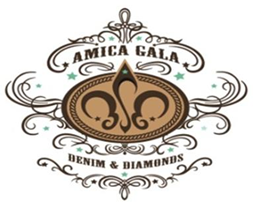 2023 AMICA Beneficiary Application FormSection A - General InformationFull legal name of organization: ___________________________________________________Tax identification number or EIN number: ___________________________________________Address: _____________________________________________________________________Telephone: ___________________________________________________________________Fax: ________________________________________________________________________Email address: ________________________________________________________________Name of director: ______________________________________________________________Request submitted by: __________________________________________________________Telephone: _______________________ E-mail: _______________________________Project name: _________________________________________________________________Amount of money requested for the project: __________________________________________Section B - Summary (Please attach an additional page, if necessary) Brief description of request: ______________________________________________________________________________________________________________________________________________________________ Explain how this project will benefit: ______________________________________________________________________________________________________________________________________________________________Is this project an existing service or is it new? ______________________________________________________________________________________________________________________________________________________________How many individuals would this benefit annually? _______________________________________________________________________________Section C - BudgetHave you ever received disbursements from AMICA? If so, how much was the most recent amount? 								         _____________________What other source does the organization receive donations from? _____________________________________________________________________________________________________________________________________________________________Have you conducted or are you currently conducting a capital campaign for this project? ______________________________________________________________________________________________________________________________________________________________